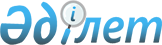 "Азаматтық қызметшілерге, мемлекеттік бюджет қаражаты есебінен ұсталатын ұйымдардың қызметкерлеріне, қазыналық кәсіпорындардың қызметкерлеріне еңбекақы төлеу жүйесі туралы" Қазақстан Республикасы Үкіметінің 2015 жылғы 31 желтоқсандағы № 1193 қаулысына өзгеріс енгізу туралыҚазақстан Республикасы Үкіметінің 2022 жылғы 26 мамырдағы № 340 қаулысы.
      Қазақстан Республикасының Үкіметі ҚАУЛЫ ЕТЕДІ:
      1. "Азаматтық қызметшілерге, мемлекеттік бюджет қаражаты есебінен ұсталатын ұйымдардың қызметкерлеріне, қазыналық кәсіпорындардың қызметкерлеріне еңбекақы төлеу жүйесі туралы" Қазақстан Республикасы Үкіметінің 2015 жылғы 31 желтоқсандағы № 1193 қаулысына мынадай өзгеріс енгізілсін:
      5-тармақ мынадай редакцияда жазылсын:
      "5. Мемлекеттік басқару органдарына:
      1) ұйымдардың басшыларына олардың жұмыс нәтижелері бойынша сыйлықақы беру, лауазымдық айлықақыларына ынталандыру үстемеақыларын белгілеу, сондай-ақ қаржыландыру жоспары немесе мемлекеттік басқару органы қазыналық кәсіпорын үшін бекіткен даму жоспары бойынша тиісті мемлекеттік мекемені ұстауға көзделген қаражатты үнемдеу есебінен мемлекеттік басқару органы белгілеген тәртіппен материалдық көмек көрсету;
      2) жұмыскерлерге кесімді еңбекақы төлеу кезінде кесімді бағалауларды бекіту;
      3) тиісті жергілікті өкілді органдардың шешімі бойынша жергілікті бюджеттен қаржыландырылатын ұйымдар жұмыскерлерінің лауазымдық айлықақыларына жергілікті бюджет қаражаты есебінен ынталандыру үстемеақыларын белгілеу құқығы берілсін. Жергілікті бюджеттен қаржыландырылатын ұйымдар жұмыскерлерінің лауазымдық айлықақыларына ынталандыру үстемеақыларын белгілеу тәртібі мен шарттарын тиісті жергілікті атқарушы орган айқындайды.".
      2. Осы қаулы алғашқы ресми жарияланған күнінен кейін күнтізбелік он күн өткен соң қолданысқа енгізіледі.
					© 2012. Қазақстан Республикасы Әділет министрлігінің «Қазақстан Республикасының Заңнама және құқықтық ақпарат институты» ШЖҚ РМК
				
      Қазақстан Республикасының

      Премьер-Министрі 

Ә. Смайылов
